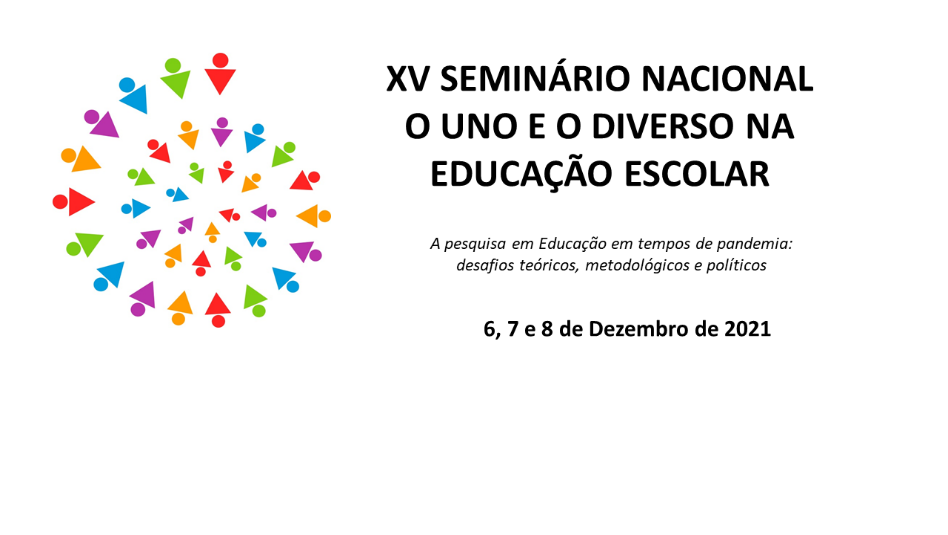 Normas para a inscrição de trabalhos-Todos os autores de trabalhos devem estar inscritos no evento, mas o trabalho deve ser enviado uma única vez, pelo autor principal.No ato da inscrição, deverá ser encaminhado inicialmente o texto do Resumo Expandido. A data para envio das inscrições com Resumo Expandido é: 25/10/2021Os resumos expandidos serão avaliados pelas comissões científicas dos simpósios e os trabalhos aprovados pela comissão científica serão publicados, com ISSN, na página do evento.Após apresentações dos trabalhos, os autores poderão optar por enviar até o dia 20/12/2021, os Trabalhos Completos para publicação nos Anais do Evento. O template e e-mail  para envio  dos Trabalhos Completos será divulgado posteriormente no Site.Os Resumos Expandidos deverão ser enviados em campo específico na página da inscrição, via Google Forms:  https://forms.gle/syqqT7vuS63m6Yat5 A lista de trabalhos aprovados será divulgada no site do Evento.Formatação do Resumo Expandido-É imprescindível que o trabalho seja colocado no Template do evento, disponível no site (Baixar e usá-lo como modelo. Já estará na formatação necessária).-Nessa modalidade de submissão poderão se inscrever trabalhos que apresentem resultados de pesquisas concluídas ou em andamento que se articulem com um dos simpósios temáticos do evento.-O Resumo Expandido do trabalho deverá ser redigido em Língua Portuguesa.- O trabalho deve ser enviado no formato DOC (Word) versão 97-2003 ou superior.-O texto deve ser organizado de modo a conter o Título, Autores,Vinculação Institucional,  Eixo Temático, Introdução (que contemple também objetivo e metodologia), Análises e Conclusões.-O resumo expandido deverá ocupar no mínimo duas, e no máximo três laudas, incluindo as referências bibliográficas.-Fonte Times New Roman.-Tamanho 12.-Espaçamento entre linhas 1,5-Margens: superior e inferior 2,5; esquerda e direita 3,0.-Alinhamento justificado.- Numerar as páginas no canto inferior direito.-Título em maiúsculo, centralizado e em negrito. (Máximo 12 palavras)-Nome do(s) autor(es) alinhado à direita depois de uma linha de espaço do título.-Vinculação institucional, ao lado do(s) nome(s) do(s) autor(es), alinhado à direita.-Endereço eletrônico ao lado da vinculação institucional.-Número Simpósio Temático abaixo dos dados dos autores, alinhado à esquerda.-Depois de uma linha de espaço o Resumo seguido do texto do trabalho acadêmico científico (Seguindo a apresentação de Introdução, Análises e Conclusão).-As citações diretas e indiretas deverão seguir as normas da ABNT 2020.-Depois de duas linhas de espaço, as referências apresentadas no texto, segundo as normas da ABNT 2020.-Número máximo de 3 autores por trabalho.-Posteriormente serão disponibilizados no Site, Template para apresentações no Power Point.